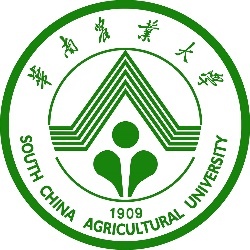 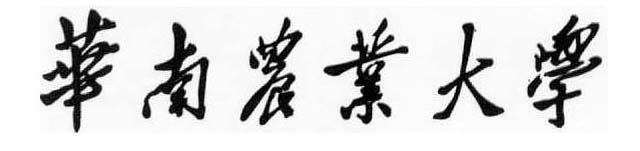       South China Agricultural University地址：广州市天河区五山路483号            Add: NO.483,Wushan, Tianhe , Guangzhou,  P. R. China网址：http://www.scau.edu.cn                Website: http://www.scau.edu.cn电话：020-85280042                        Tel：020-85280042收 入 证 明兹证明姓名，是我校正式员工，近一年税前月均收入为：人民币X万X仟X佰X拾X元X角X分（￥XXXXX.XX 元），身份证号码为XXXXXXXXXXXXXXXXXX。特此证明。华南农业大学人事处2020年2月20日      South China Agricultural University地址：广州市天河区五山路483号            Add: NO.483,Wushan, Tianhe , Guangzhou,  P. R. China网址：http://www.scau.edu.cn                Website: http://www.scau.edu.cn电话：020-85280042                        Tel：020-85280042Income certificateDate: 20/02/2020 To whom it may concern,This is to certify that Ms./Mr. Name is a formal employee of South China Agricultural University. Her/His annual/monthly income after/before tax is RMB XXXX.XX, Her/His ID number is XXXXXXXXXXXXXXXXXX.Signature and Seal: Wang ChangmingPosition: DirectorCompany name: Human Resources Department of SCAU